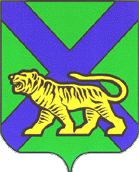 МИНИСТЕРСТВО ОБРАЗОВАНИЯ ПРИМОРСКОГО КРАЯП Р И К А ЗОб утверждении Регламента проведения Всероссийских проверочных работ в Приморском крае В соответствии Федеральным законом от 29.12.2012 № 273-ФЗ «Об образовании в Российской Федерации» и в целях обеспечения объективности проведения Всероссийских проверочных работ в Приморском крае приказываю:1. Утвердить Регламент проведения Всероссийских проверочных работ в Приморском крае согласно приложению. 2. Государственному автономному учреждению дополнительного профессионального образования «Приморский краевой институт развития образования» (Мельникова Т.В.), руководителям муниципальных органов управления образованием, руководителям общеобразовательных организаций Приморского края в работе по организации и проведению Всероссийских проверочных работ руководствоваться настоящим приказом.3. Копию приказа направить в министерство профессионального образования и занятости населения Приморского края для организации работы по проведению Всероссийских проверочных работ в учреждениях среднего профессионального образования Приморского края.4. Контроль за исполнением настоящего приказа оставляю за собой. ______________г. Владивосток             №______________Врио заместителя Председателя Правительства Приморского края - министра образования Приморского краяЭ.В. Шамонова